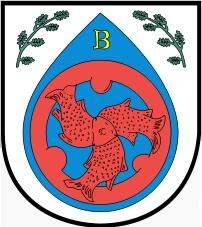 Wykaz zgłoszeń dotyczących zgromadzeń publicznych w 2024r.Protest przeciwko obecnej polityce UE w stosunku do Wspólnej Polityki Rolnej Unii Europejskiej.Szczegóły organizacji zgromadzenia:Termin i czas : od 20.03.2024 r. godz. 7.00 do 20.04.2024 r. godz. 19.00Strajk zawieszony  20.03.2024 r. godz. 19.00 z możliwością odwieszenia strajku na 24 godziny przed z informacją do Policji miejsce zgromadzenia: Bierzwnik - blokada ciągnikami i rozkładanie bron na drodze wojewódzkiej NR 160 wzdłuż ulicy Cystersów, ul. Mickiewicza i ul. Długa oraz manifestowanie na przejściach dla pieszych wzdłuż ww. ulic szacowana liczba uczestników: 50-60 osób /25-30 ciągników/Organizator: Sławomir Ratajczyk, zamieszkały Strumienno 9, 73-240 Bierzwnik Cel zgromadzenia: zaprotestowanie przeciwko obecnej polityce UE w stosunku do wspólnej polityki rolnej Unii Europejskiej.